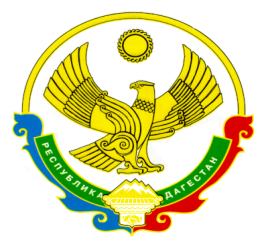 РЕСПУБЛИКА ДАГЕСТАНМинистерство образования и науки Республики ДагестанМУНИЦИПАЛЬНОЕ КАЗЕННОЕ ОБЩЕОБРАЗОВАТЕЛЬНОЕ УЧРЕЖДЕНИЕ «АЛМАЛИНСКАЯ СРЕДНЯЯ ОБЩЕОБРАЗОВАТЕЛЬНАЯ ШКОЛА им. И.И.Исламова»     368086, РД, Кумторкалинский район, с. Алмало, almalokum@mail.ru	                                                                                       Информацияо количестве реализуемых программ внеурочной деятельностив МКОУ «Алмалинская СОШ им.И.И.Исламова»Наименование ООНаименование внеурочной деятельностиКол-во обучающихсяКлассФИО педагогаМКОУ «Алмалинская СОШ им.И.И.Исламова»«Шахматы»151 «А»Агабекова З.А.МКОУ «Алмалинская СОШ им.И.И.Исламова»«Шахматы»151 «Б»Агабекова З.А.МКОУ «Алмалинская СОШ им.И.И.Исламова»«Шахматы»202 «А»Агабекова З.А.МКОУ «Алмалинская СОШ им.И.И.Исламова»«Считай,  смекай, отгадывай»202 «А» Ибрагимова П.И.«Шахматы»182 «Б»Агабекова З.А.«Занимательная математика»182 «Б»Ибрагимова И.И.«Шахматы»163 «А»Агабекова З.А.«Русский язык с увлечением»163 «А»Агабекова З.А.«Шахматы»153 «Б»Агабекова З.А.«Тайны русского языка»153 «Б»Абдулаева Д.У.«Шахматы»194 «А»Агабекова З.А.«Считай,смекай,отгадывай»194 «А»Хамалова Б.М.«Шахматы»164 «Б»Агабекова З.А«Занимательная математика»164 «Б»Абдулаева З.Н.«Юные друзья истории»235Хамалова А.Т«Волшебная школа рисования»235Хамалова Б.М.«Родное слово»246Гайдаева З.З.«К тайнам слова: занимательная лексика и фразеология»246Бейбулатова У.А.«Волшебная школа рисования»157 «А»Хамалова Б.М.«Музейное дело»157 «А»Хамалова А.Т.«Родное слово»147 «Б»Гайдаева З.З.«Финансовая грамотность»147 «Б»Арслангереева Д.И«Музейное дело»238Хамалова А.Т.«Финансовая грамотность»238Арслангереева Д.И«История России в лицах»179Хамалова А.Т.«ОГЭ –это легко»179Джаватова У.А.«Финансовая грамотность»1010Арслангереева Д.И«Подготовка к ЕГЭ по русскому языку»1010Бийболатова Л.Г.«Подготовка к ЕГЭ по математике»311Магомедова М.Г.«Химия вкуса»311Хаджикова А.С.